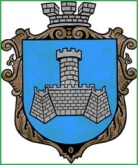 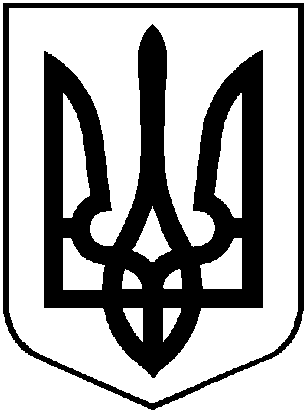 У К Р А Ї Н Ам. Хмільник  Вінницької  областіР О З П О Р Я Д Ж Е Н Н Я М І С Ь К О Г О    Г О Л О В И    08 вересня  2020 року                                                                                        №319-рПро створення робочої комісії для вивчення стану тимчасової споруди (ТС) на території районного Будинку культури по проспекту Свободи в м.Хмільнику    З метою впорядкування розміщення тимчасової споруди (ТС) для здійснення підприємницької діяльності, приведення її у відповідність до Комплексної схеми розміщення тимчасових споруд на території м.Хмільника, затвердженої рішенням виконавчого комітету міської ради №492 від 12.12.2019 року, а також запобігання самовільному встановленню ТС, керуючись статтями 30, 31, 33, 59 Закону України "Про місцеве самоврядування в Україні", ст.ст. 1, 16, 20, 21 Закону України "Про благоустрій населених пунктів", ст.ст.2, 4, 6, 7, 28 Закону України «Про регулювання містобудівної діяльності», наказом Міністерства регіонального розвитку, будівництва та житлово-комунального господарства України від 21.10.2011 року № 244, «Правилами благоустрою території населених пунктів Хмільницької міської ОТГ», затверджених рішенням 68 сесії Хмільницької міської ради 7 скликання №2401 від 16.12. 2019 року, 1.Створити робочу комісію для вивчення технічного та правового стану ТС, що знаходиться на території районного Будинку культури по проспекту Свободи в м.Хмільнику, в складі:2. Робочій комісії до 10.09.2020 року: 2.1 Провести огляд ТС біля районного Будинку культури по проспекту Свободи й встановити наявність правовстанолюючих на неї документів, склавши відповідний акт.3. Контроль за виконання розпорядження покласти на заступника міського голови з питань діяльності виконавчих органів ради Загіку В.М.Міський голова                                                                                 С.Б. Редчик                                               С.П. Маташ                                                                                  В.М. Загіка                                                        С.В. Тишкевич                                                                             І.Г. Сташок                                                        М.М.Загниборода                                                                        Н.А.БуликоваЗагіка Володимир Михайлович –голова робочої комісіїзаступник міського голови з питань діяльності виконавчих органів міської ради;Скоропаденко Михайло Григорович –секретар робочої комісіїголовний спеціаліст з питань ДАБК управління містобудування та архітектури міської радиЧлени робочої комісії:Члени робочої комісії:Тишкевич Світлана Вікторівнаначальник відділу земельних відносин міської радиСташок Ігор Георгійовичначальник управління житлово-комунального господарства та комунальної власності Хмільницької міської радиЗагниборода Михайло Миколайовичначальник управління містобудування та архітектури - Головний архітектор міста Буликова Надія Анатолівнаначальник юридичного відділу міської ради